Sarı ile işaretli alanlara müdahale etmeyiniz.İLK BAŞLIK MAKALENİN YAZILDIĞI DİLDE, EN FAZLA 15 SÖZCÜK, HEPSİ BÜYÜK VE 11 PUNTOYazarın Adı SOYADI*ÖzÖzetiniz 150-300 sözcük arasında olmalıdır. Özetinizde çalışmaya duyulan gereksinim, kaynak taraması, yöntem, bulgular, sonuçlar ve öneriler gibi çalışmanın başlıklarını ve içeriğini tam olarak özetleyen bir tanıtım yer almalıdır. Times New Rman 10 punto, tek satır aralığı, iki yana yaslı yazılmalıdır.Anahtar Kelimeler: Sözcük 1, sözcük 2, sözcük 3 (en az 4, en fazla 6 sözcük) Her kelimenin ilk harfi büyük yazılmalı.İkinci Başlık İngilizce, En Fazla 15 Sözcük, Yalnızca İlk Harfler Büyük ve 11 PuntoAbstractÖzetiniz 150-300 sözcük arasında olmalıdır. Özetinizde çalışmaya duyulan gereksinim, kaynak taraması, yöntem, bulgular, sonuçlar ve öneriler gibi çalışmanın başlıklarını ve içeriğini tam olarak özetleyen bir tanıtım yer almalıdır. Times New Rman 10 punto, tek satır aralığı, iki yana yaslı yazılmalıdır.Keywords: Sözcük 1, sözcük 2, sözcük 3 (en az 4, en fazla 6 sözcük). Her kelimenin ilk harfi büyük yazılmalı.Giriş11 punto ve 0.6 nk. Mesafeli yazılmalı.1. Başlık 11 punto kalın ve ilk harfleri büyük yazılmalı 11 punto ve 0.6 nk. Mesafeli yazılmalı.Tablo, şekil, fotoğraf, grafik ve çizimlere sıra numarası verilmeli, bunların isimlendirilmelerindeki her sözcüğün ilk harfi büyük yazılmalı ve tablo başlığı italik olmalıdır. Başlık ve içerik yazıları ise 10 punto ve 12 nk. satır aralığında olmalı, tabloyla aralarında mesafe bulunmamalıdır (Tablo 1: Yaş-Cinsiyet Durumu).Metin içinde üç satırı geçen blok alıntılar “tırnak” içinde italik 10 punto, soldan 1,25 sağdan 0,5 cm satır girintili ve ana metinle 0,6 nk. mesafeli olmalıdır.Yazılar üstten 2,5 cm, alttan, sağ ve soldan 2 cm, üst bilgi 1 cm ve alt bilgi 0,4 cm boşluk bırakılacak şekilde ayarlanan 17x24 cm ebadındaki sayfalara yazılır.Ana metin 11 punto Times New Roman harf karakterinde 1,5 satır aralığından oluşur. Paragraflar ilk satır ve kaynakça ikinci satır girintisi 1,25 cm olmalıdır.Yazılar, notlar, tablo, şekil, grafik ve referanslar/kaynakça dâhil tüm metnin 10.000 kelimeyi geçmemesi tercih edilir.Kaynakça ve metin içi atıfta:Metniniz karmaşık ve fazla hacimli değilse, başlık ve alt başlıklarda sayılar veya harfler kullanmayınız. Yine metinde yer alan çeşitli türden ardışık sıralamalarda sayı yerine madde işaretlerini kullanmayı tercih ediniz. (Kare, çizgi, yuvarlak vb.)- Metin içinde genel bir referans söz konusuysa ve metnin bütününe gönderme yapılıyorsa (yazarın soyadı, yıl) yazmak yeterlidir. Örneğin (Öztürk, 2004).- Belirli bir sayfadan alıntı yapılmış ya da ilgili fikirler belirli bir kısımdan alınmışsa kaynak, sayfasıyla birlikte şu şekilde yazılır: (Köker, 1998, s. 42).- Bir yazarın aynı tarihli eserleri şu şekilde yazılır: (Zizek, 2009a) ve (Zizek, 2009b).- Yazar sayısı üç ile beş arasında ise, ilk göndermede tüm isimler yazılır, daha sonra sadece ilk yazarı belirtmek yeterlidir. Örneğin, kaynak ilk geçtiğinde (Kjanlıoğlu, Adaklı& Çelenk, 2004) sonraki geçişinde (Kejanlıoğlu vd., 2004) olarak yer alır.- Metin içinde iki yazarlı bir kaynak belirtiliyorsa her seferinde iki yazarın adı da belirtilir; ikiden fazla yazarlı eser ise ilk kullanımda hepsi, sonraki kullanımda sadece ilk yazar belirtilir. Örneğin: Gregory, Agar, Lock ve Harris (2007), özel sektörün bilimle ilgilenmesinin yeni bir tür halkla ilişkiler çalışması biçimi olduğunu öne sürmektedirler. (…) Gregory vd. bu yolla firmaların kendi şöhretlerini koruduklarını ileri sürmektedirler (2007, s.212).- Yazar sayısı altı ya da daha fazlaysa o zaman ilk kullanımda da sadece ilk isim ve diğerleri şeklinde kısaltma yapılır (Abisel vd., 2005).- Aktarma ifadenin yer aldığı bağlam, kaynakça listesinde hangi kaynağın yer aldığını açıkça gösteriyorsa, daha belirginleştirici bir bilgi yazmaya gerek olmaz. Örneğin:Baudino ve Wyatt (2004), “etkin öğrenimin eleştirel düşünmeyi desteklediğini ve eleştirel kavramların doğrudan kullanımını kolaylaştırdığını” savunmaktadırlar (s.17).- İkincil kaynaklardan alıntı yapan bir kaynağa referans veriliyorsa, asıl yararlanılan kaynağa göndermede bulunulur. Örneğin, (Zizek’ten aktaran Sancar, 2009). Sancar (2009), kaynak listesinde bütün künye bilgileri ile yer alır, Zizek‟in kaynağı almaz. 
- Metin içinde kullanılan ikincil kaynakta alıntılanan birincil kaynak, makale yazarı tarafından hiç okunmamış ise o zaman örneğin, Zizek‟in ideoloji görüşündeki sorun (Zizek’ten aktaran Sancar, 2009) … olarak belirtilir.- E-maille, telefonla, yüz yüze ya da başka biçimlerde yapılan kişisel görüşmelere dayalı bilgiler, metin içinde gösterilir, ancak kaynakçaya yazılmazlar. Örneğin: Martin Jay, “yapısalcı Marksizmin ABD‟de asla güçlü olmadığını” söyledi (Martin Jay, kişisel görüşme, 21 Nisan 2003) - Klasik kitaplar, özgün tarih biliniyorsa şu örnekteki gibi yazılır: (Marx, özgün eserin tarihi/yararlanılan kitabın-makalenin tarihi)- Özgün eserden doğrudan bir alıntı yaparken çıkarılan sözcük/cümle(ler) parantez içinde üç noktayla (…) gösterilir. 
Metin içindeki diğer kısa ve doğrudan alıntılar çift tırnakla yazılır. Çift tırnak içinde çift tırnak yer alamaz.- Bir dergiden ya da kitaptan kullanılan makalenin metinde başlığıyla belirtilmesinde de çift tırnak kullanılır. Örneğin: Meyde Yeğenoğlu‟nun makalesi (2003) “Öteki Mekanda Olmak: Post Kolonyal Dünyada Göçmenlik ve Turizm” …..- Dilsel örnek olarak bir harf, sözcük veya cümle aktarılarak kullanılacaksa, bunlar italikleştirilir, çift tırnak kullanılmaz. Örneğin: Derrida, differance ve difference arasında bir ayrım koyar.- Teknik bir terim sunuluyorsa ilk sunum cümlesinde italik yapılır, sonraki kullanımlarında yapılmaz. Örneğin: Yazar, sonraki bölümde ayrıntılı olarak anlatacağı meta analiz ile başlamaktadır.- Metin içinde 40 sözcükten uzun alıntılar içeriden, tek veya sık satır aralığı vererek, soldan 1cm içerden ana metinden daha küçük bir puntoyla (10 punto), italik olmadan, tırnaksız yazılır. Örneğin: Bu geçmiş Stuart Hall‟e göre (1998),(…) her zaman yeniden anlatılır, yeniden keşfedilir, yeniden yaratılır. Geçmişin anlatılaştırılması gerekir. Geçmişlerimize, tam anlamıyla gerçek bir olgu olarak değil, tarih aracılığıyla, bellek aracılığıyla, arzu aracılığıyla gideriz. Benliklerimizin ve tarihlerimizin anlatılaştırılması ise hep sonradan yapılır (s.83) 
Tablo 1: Tablo Başlığında Yalnızca İlk Harfler Büyük (bağlaçlar hariç) ve İtalik Olacaktır, 10 puntoSonuç ve Öneriler Ana metin 11 punto Times New Roman harf karakterinde 1,5 satır aralığından oluşur. Paragraflar ilk satır ve kaynakça ikinci satır girintisi 1,25 cm olmalıdır. Çalışmanın sonuçları, ilerde yapılacak çalışmalar için yol gösterici ifadeler yer almalıdır. Bu çalışmanın literatürdeki çalışmalardan farkı açıklanmalıdır. Yazarın NotuÇalışma daha önce sunulmuşsa ya da yazar kişilere teşekkürlerini iletmek istiyorsa buraya yazacaktır.Mali Destek Bildirimi (Funding)Çalışma bir kurumdan mali destek aldıysa buraya yazılacaktır.Kaynakça (11 punto)Abraham, A. (2003). Business Intelligence from Web Usage Mining. Journal of Information & Knowledge Management, 375-390.Extended Abstract (11 punto)Türkçe ve İngilizce özetin yanı sıra uluslararası standartlar gereğince, makalelerin sonuna 1500-2000 kelimelik genişletilmiş İngilizce özet de eklenmesi gerekmektedir. (İngilizce makalelerde genişletilmiş İngilizce özet gerekmemektedir.) Times New Roman 10 punto, tek satır aralığı, iki yana yaslı yazılmalıdır.ISSN           2547-989X 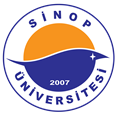 Sinop ÜniversitesiSosyal Bilimler DergisiSinop Üniversitesi Sosyal Bilimler Dergisi, 6 (1), 1-22Sinop Üniversitesi Sosyal Bilimler Dergisi, 6 (1), 1-22Sinop Üniversitesi Sosyal Bilimler Dergisi, 6 (1), 1-22Sinop Üniversitesi Sosyal Bilimler Dergisi, 6 (1), 1-22Sinop Üniversitesi Sosyal Bilimler Dergisi, 6 (1), 1-22Sinop Üniversitesi Sosyal Bilimler Dergisi, 6 (1), 1-22Sinop Üniversitesi Sosyal Bilimler Dergisi, 6 (1), 1-22ISSN           2547-989X Sinop ÜniversitesiSosyal Bilimler DergisiGeliş Tarihi:	26.03.2020Geliş Tarihi:	26.03.202004.03.202204.03.2022Kabul Tarihi: 24.04.2022ISSN           2547-989X Sinop ÜniversitesiSosyal Bilimler DergisiYayın: 2022OcakYayın: 2022OcakYayın: 2022OcakYayın: 2022OcakYayın: 2022OcakYayın Tarihi: 31.05.2022ISSN           2547-989X Sinop ÜniversitesiSosyal Bilimler Dergisihttps://doi.org/10.30561/sinopusd.1083116https://doi.org/10.30561/sinopusd.1083116https://doi.org/10.30561/sinopusd.1083116https://doi.org/10.30561/sinopusd.1083116https://doi.org/10.30561/sinopusd.1083116https://doi.org/10.30561/sinopusd.1083116ISSN           2547-989X Araştırma Makalesihttps://dergipark.org.tr/sinopusdhttps://dergipark.org.tr/sinopusdhttps://dergipark.org.tr/sinopusdABCDEF123456789101112131415161718192021222324